附件二、技术标准招标编号：ZHXJJ-GGZX-YSGSXM-WCZB-20-007本次采购的材料必须符合国家规范要求，具体参数如下: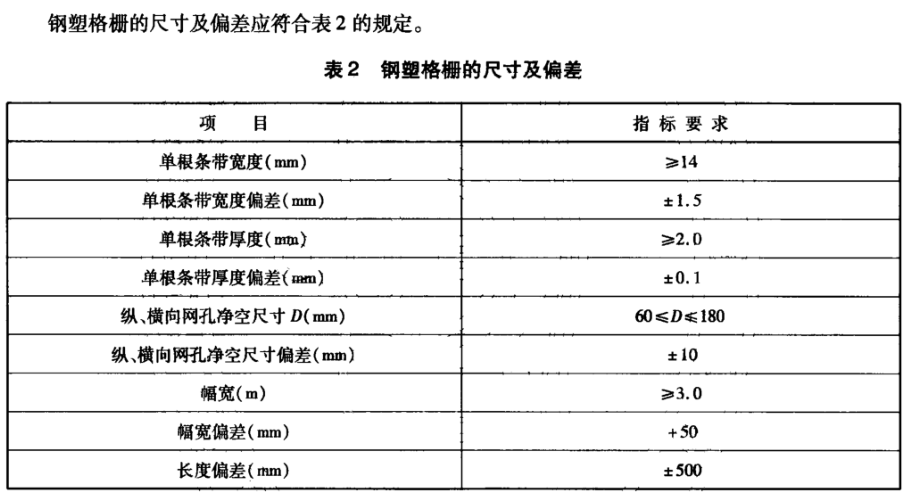 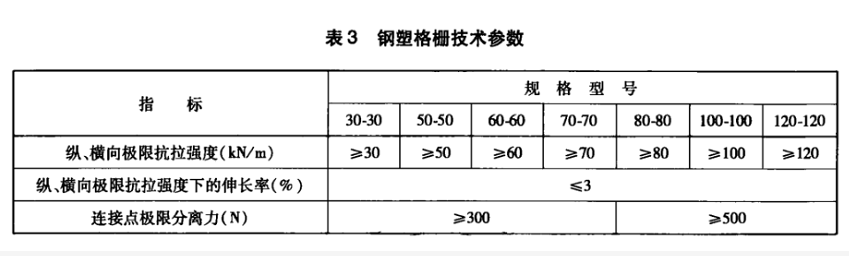 